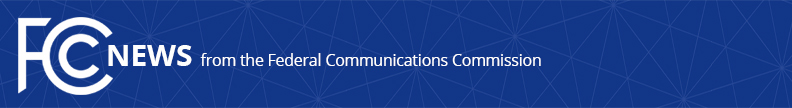 Media Contact: Tina Pelkey, (202) 418-0536tina.pelkey@fcc.govFor Immediate ReleaseCHAIRMAN PAI STATEMENT ON SWEARING IN OF BRENDAN CARR AND JESSICA ROSENWORCEL-- WASHINGTON, August 11, 2017 – This afternoon, Brendan Carr and Jessica Rosenworcel were sworn in as Commissioners of the Federal Communications Commission.  Chairman Ajit Pai released the following statement:“I congratulate Brendan and Jessica on their swearing in and welcome them to the FCC as Commissioners.  I’m pleased that the Commission is once again at full capacity.  They will be valuable assets to the FCC, and I look forward to collaborating with them to close the digital divide, promote innovation, protect consumers, and improve the agency’s operations.”###

Office of Media Relations: (202) 418-0500ASL Videophone: 1-844-432-2275Twitter: @FCCwww.fcc.gov/office-media-relationsThis is an unofficial announcement of Commission action.  Release of the full text of a Commission order constitutes official action.  See MCI v. FCC, 515 F.2d 385 (D.C. Cir. 1974).